L’EMPLOI DU TEMPS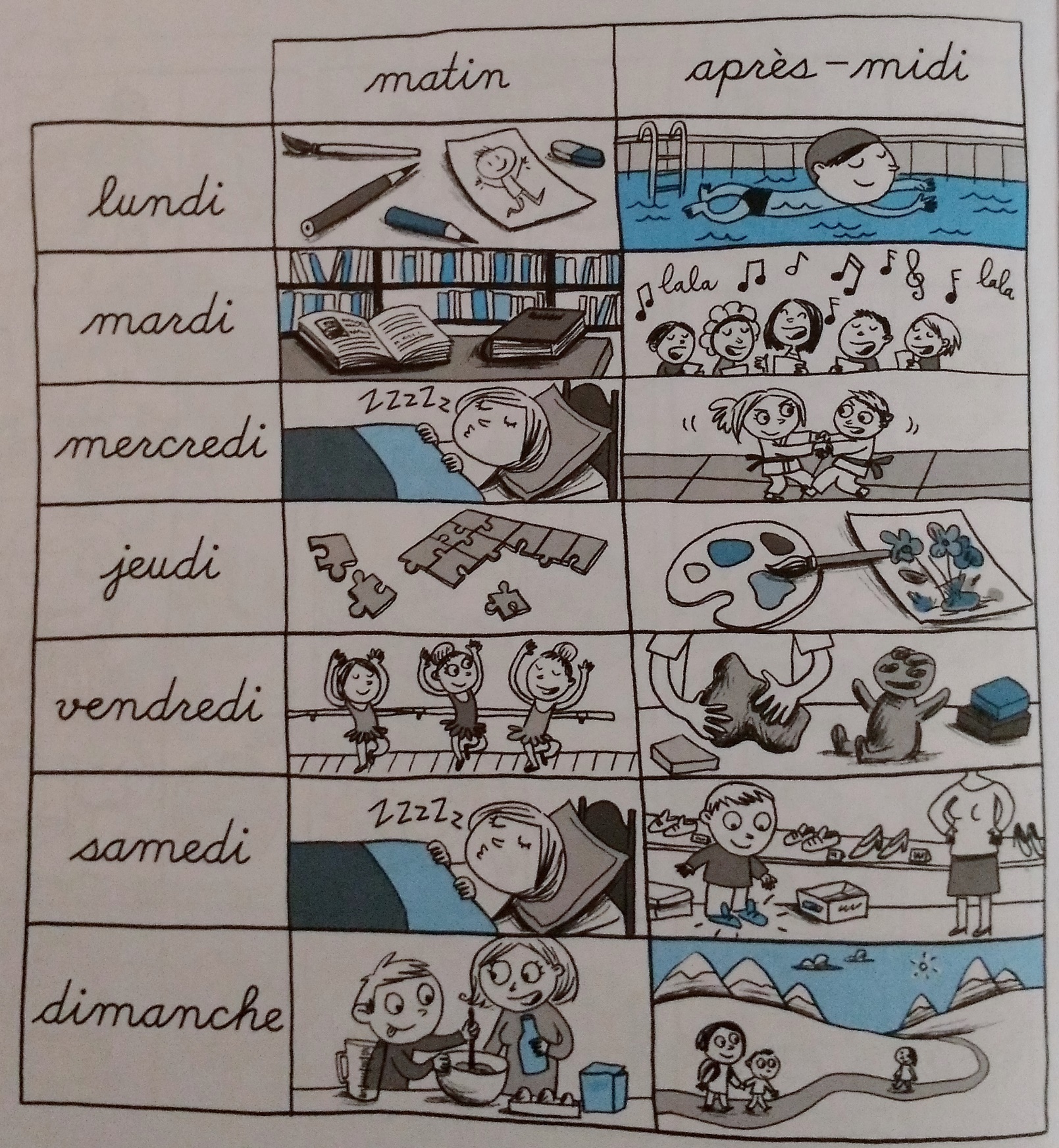 Voici l’emploi du temps de la semaine de Marie et Thomas.Ecris le nom des jours où les enfants ont fait du sport :Les enfants ont fait du sport le ............................. ............................, le .......................................................................... et le .......................................................................... Quelle est l’activité réalisée le dimanche matin ?Le dimanche matin, ils ont fait .......................................A quel moment la maman de Thomas lui a-t-il acheté de nouvelles chaussures ?Thomas a eu de nouvelles chaussures le ...............................................................Quelle est l’activité réalisée le jeudi après-midi ?Le jeudi après-midi, ils sont allés à ..........................................................................................................................................................Marie chante dans une chorale. A quel moment de la semaine est-ce ? Marie est allée à la chorale le ..........................................